MPM2D Linear Systems Individual Assignment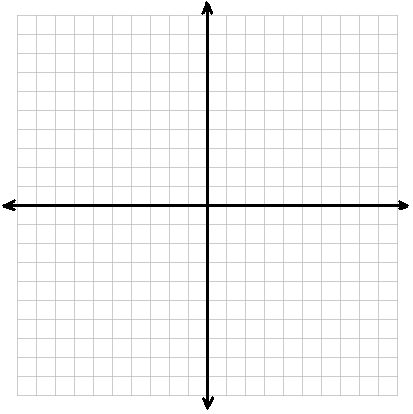 Solve graphically2x – y = -13x + 2y = 16Show that the point ( 29 , 17 ) is a solution for the system described by 			            18    18	2x + 4y = 7	3x – 3y = 2Solve the following linear system using the elimination method.x + 5y = -173x – 4y = 6Solve the following linear system using the substitution method.2x + y = -53x + 5y = 3Solve the following linear system using whichever method you prefer.5x – 5y – 2 + 11 = 0             3x + 3 + 4y = -8   2A Porsche travelled 1.6 times as fast as a BMW.  The difference in their speeds was 45 km/h.  Determine the speed of each car.  Show your work.Solve the following word problems using your preferred methodA nut mixture is made from two types of nuts, almonds and cashews; with almonds selling for $7.50/kg and cashews selling for $9.50/kg. How much of each type of nut should be included in a 3 kg mixture that sells for $8.99/kg.Maya inherited $50,000. She invested part of it in a Guaranteed Investment Certificate (GIC) that paid 5% interest per year. The remaining money was invested into a venture capital that returned 10% per year. The total simple interest after 1 year was $4,000. How much did she invest at each rate?